บันทึกรับเรื่องร้องเรียนผลิตภัณฑ์และบริการสุขภาพ จังหวัดศรีสะเกษ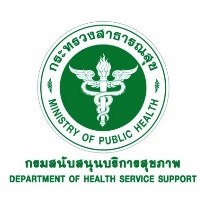 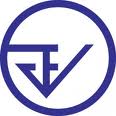                    วันที่รับ.........................................................................เวลา...............................เลขที่รับ.........................................ร้องเรียนทาง         หนังสือ/จดหมาย           โทรศัพท์            โทรสาร          ตนเอง             อินเทอร์เน็ต         วิทยุ             สื่อมวลชน.............                                     ศูนย์รับเรื่องร้องเรียน.............................................           อื่นๆ...........................................บันทึกรับเรื่องร้องเรียนผลิตภัณฑ์และบริการสุขภาพ จังหวัดศรีสะเกษ                   วันที่รับ.........................................................................เวลา...............................เลขที่รับ.........................................ร้องเรียนทาง         หนังสือ/จดหมาย           โทรศัพท์            โทรสาร          ตนเอง             อินเทอร์เน็ต         วิทยุ             สื่อมวลชน.............                                     ศูนย์รับเรื่องร้องเรียน.............................................           อื่นๆ...........................................ผู้ร้องเรียน              ผู้ร้องไม่แจ้งชื่อ  ที่อยู่  หรือหมายเลขโทรศัพท์                               ชื่อ..........................................................ที่อยู่.......................................................................โทรศัพท์.................................ผู้ร้องเรียน              ผู้ร้องไม่แจ้งชื่อ  ที่อยู่  หรือหมายเลขโทรศัพท์                               ชื่อ..........................................................ที่อยู่.......................................................................โทรศัพท์.................................ประเด็นร้องเรียน             ยา                              อาหาร                        เครื่องสำอาง                เครื่องมือแพทย์            สถานพยาบาล                                         วัตถุเสพติด               วัตถุอันตราย              ประกอบโรคศิลป์        อื่นๆ...............................................ประเด็นร้องเรียน             ยา                              อาหาร                        เครื่องสำอาง                เครื่องมือแพทย์            สถานพยาบาล                                         วัตถุเสพติด               วัตถุอันตราย              ประกอบโรคศิลป์        อื่นๆ...............................................เรื่อง................................................................................................................................................................................................................เรื่อง................................................................................................................................................................................................................รายละเอียด.........................................................................................................................................................................................................................................................................................................................................................................................................................................................................................................................................................................................................................................................................................................................................................................................................................................................................................................................................................................................................................................................................................................................................................................................................................................................................................................................................................................................................................................................................................................................................       ลงชื่อ.........................................................ผู้ร้องเรียน                                           ลงชื่อ.........................................................ผู้รับเรื่องรายละเอียด.........................................................................................................................................................................................................................................................................................................................................................................................................................................................................................................................................................................................................................................................................................................................................................................................................................................................................................................................................................................................................................................................................................................................................................................................................................................................................................................................................................................................................................................................................................................................................       ลงชื่อ.........................................................ผู้ร้องเรียน                                           ลงชื่อ.........................................................ผู้รับเรื่องเรียน  ..............................................................................................เห็นควรดำเนินการ……………………………………………………………………………………………………………………….……………………………………………………………………………………………………………………………………………    ลงชื่อ……………………………………      (...........................................................)ตำแหน่ง...........................................................เรียน  ..............................................................................................เห็นควรดำเนินการ……………………………………………………………………………………………………………………….……………………………………………………………………………………………………………………………………………    ลงชื่อ……………………………………      (...........................................................)ตำแหน่ง...........................................................เรียน ..........................................................................................                 เห็นควรดำเนินการตามเสนอ                 เห็นควรยุติเรื่อง                 พิจารณาดำเนินคดี                 อื่นๆ.....................................................               ลงชื่อ………………………………………………                          (...........................................................)                  ตำแหน่ง............................................................ข้อคิดเห็น ...........................................................................................       ………………………………………………………….............       ………………………………………………………….............       ………………………………………………………….............                                ลงชื่อ………………………………………………                                               (...........................................................)                                   ตำแหน่ง............................................................ผลการดำเนินงาน         ………………………………………………….............         …………………………………………………............. ลงชื่อรับทราบผลการดำเนินงาน       ………………………………………………………….............       …………………………………………………………............. ลงชื่อ